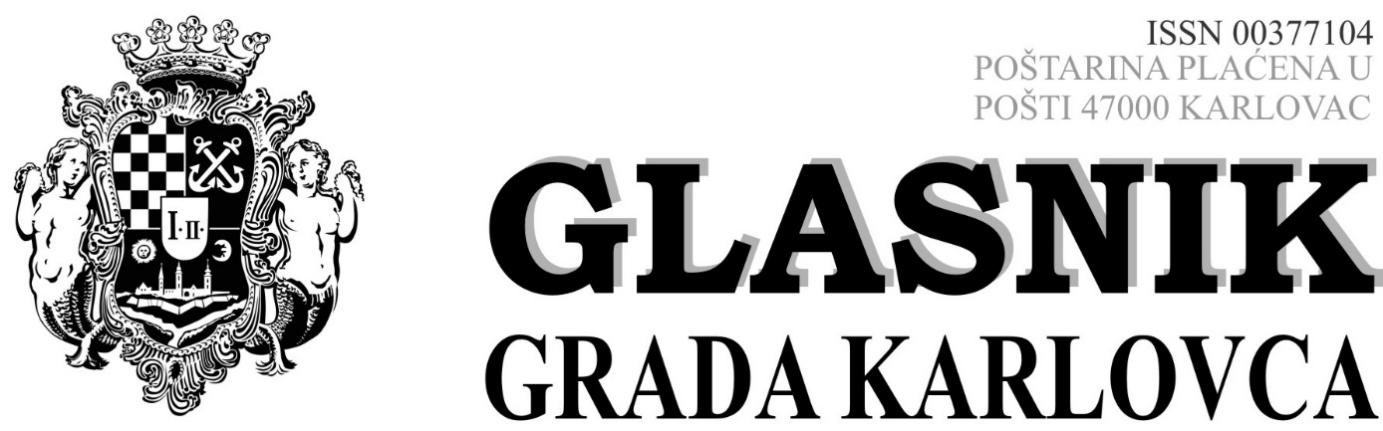          Izlazi prema potrebi                               Broj 3	 Godina LVII.	            Karlovac 2. veljače 2024. GRADONAČELNIKGRADA KARLOVCA										str.6. CJENIK 			komunalnih usluga Vlastitog pogona				127.6.Na temelju članka 44. Statuta Grada Karlovca (GGK br. 9/2021), članka 55. Zakona o komunalnom gospodarstvu (NN 68/18, 110/18, 32/20) i članka , nakon provedenog javnog savjetovanja, donosi seCJENIKkomunalnih usluga Vlastitog pogonaČlanak 1.Cijene po vrstama parkirnih karti:¸Članak 2.Cijene pauk – službe: Članak 3.Ovaj Cjenik primjenjuje se od 05. veljače 2024. godine.Članak 4.Ovaj Cjenik objavit će se u Glasniku Grada Karlovca, ujedno stavlja se van snage Cjenik komunalnih usluga Vlastitog pogona objavljen u GGK 25/2023 godine od 29.12.2023. godine. GRADONAČELNIKKLASA: 307-06/23-02/02URBROJ: 2133-1-07-04/01-23-02Karlovac, 31. siječnja 2024.     		GRADONAČELNIK                                                                                 			       Damir Mandić, dipl.teol., v.r.GLASNIK GRADA KARLOVCA - službeni list Grada Karlovca Glavni i odgovorni urednik: Vlatko Kovačić, mag. iur., viši savjetnik za pravne poslove i poslove gradonačelnika, Banjavčićeva 9, Karlovac; tel. 047/628-105Tehnička priprema: Upravni odjel za poslove gradonačelnika	Vrsta parkirne karteCIJELI GRADZONA 0.ZONA 1.POVLAŠTENA STANARSKAUL.SARAJEVSKA
(ŽELJ. POSTAJA) SATNA KARTA - PRVI SAT0,65 €0,65 €0,65 €0,65 €0,65 €SATNA KARTA - DRUGI I SVAKI NAREDNI SAT0,80 €0,80 €0,80 €0,80 €0,80 €DNEVNA PARKIRNA KARTA (DPK-a)9,95 €9,95 €9,95 €9,95 €9,95 €MJESEČNA - FIZIČKE OSOBE23,85 €15,90 €23,85 €5,50 €15,90 €MJESEČNA - PRAVNE OSOBE47,75 €15,90 €47,75 €POLUGODIŠNJA - FIZIČKE OSOBE110,00 €110,00 €POLUGODIŠNJA  -PRAVNE OSOBE210,00 €210,00 €GODIŠNJA - FIZIČKE OSOBE200,00 €159,25 €200,00 €55,00 €159,25 €GODIŠNJA - PRAVNE OSOBE400,00 €159,25 €400,00 €159,25 €ZAPOČETA RADNJA PREMJEŠTANJA VOZILA - DOLAZAK „PAUK-a“26,50 €PREMJEŠTANJE VOZILA DO 1.500 KG MASE 53,00 €POKUŠAJ BLOKADE TERETNIH MOTORNIH VOZILA NOSIVOSTI PREKO1,5 t (uključeni autobusi, radni strojevi, priključna vozila)53,00 €BLOKADA / DEBLOKADA TERETNIH MOTORNIH VOZILA NOSIVOSTIPREKO 1,5 t (uključeni autobusi, radni strojevi, priključna vozila)106,00 €NAPLATA „LISICA“ KOJE STOJE NA BLOKIRANOM TERETNOM VOZILU/ AUTOBUSU DUŽE OD 24 SATA26,50 €/danLEŽARINA PREMJEŠTENOG VOZILA NA DEPONIJU13,25 €/dan